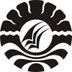 SKRIPSIPENERAPAN LATIHAN MOTORIK HALUS UNTUK MENINGKATKANKEMAMPUAN MENULIS PERMULAAN PADA MURID CEREBRALPALSY KELAS DASAR II DI SLB NEGERI PEMBINAPROVINSI SULAWESI SELATANSENTRA PK-PLKANSAR MULIADIJURUSAN PENDIDIKAN LUAR BIASAFAKULTAS ILMU PENDIDIKANUNIVERSITAS NEGERI MAKASSAR2016